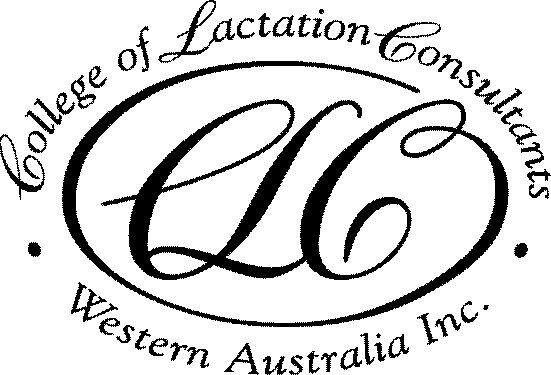 CLCWA 2018 Education ProgramVenue: Ngala, 8 George St, KensingtonDate: 3rd Monday of the monthTime: 7pm start, education session 7.30pm – 8.30pmCost: FREE for members, $15 for non membersAttendance certificates for CERPS will be issued at each meetingIn unforeseen circumstances the program may change without notice19 Feb	Case report of a breastfed infant with lactose intolerance. Holly Tickner BScHolly will report the presentation, investigations and management of an exclusively breastfed infant that was diagnosed with primary lactose intolerance.Published evidence for the investigation and management of these infants will be reviewed.19 MarchTandem feedingKelly Adams BSc RN, ABA Breastfeeding CounsellorKelly will explore the documented history and experiences of mothers that have tandem breastfed. Advantages and challenges, common concerns and societal responses will be explored. Kelly will provide strategies for supporting tandem feeding families in the community and in health care settings.23 AprilPesticides in breastmilk: is it safe?Dr Melvin GayWhile pesticides are commonly used, they are typically not visible after application and can be unknowingly absorbed by the human body. It is known that pesticide residue can be detected in human milk. While pesticide use has changed over time, it has been unclear whether this has reduced exposure for breastfed infnats. Dr Gay will present the results of his research in this area.2 MayThe role of laser in tongue tie division; a pilot studyKaye Talijancich / Dr GeraThe results of a pilot study on breastfeeding outcomes in 49 mothers following their infant’s laser frenectomy will be presented.  18 JunePreliminary findings on mastitis studyDr Leanda McKennaUltrasound theryapy is often recommended for management of blocked ducts and mastitis, despite no published evidence for its efficacy. Dr McKenna will present the results of her evaluation of ultrasound treatment on mastitis in breastfeeding mothers, and implications for clinical practice.DateSession TitleSpeakerCERPS19 FebCase report of a breastfed infant with lactose intoleranceHolly Tickner BSc1L19 MarTandem feedingKelly Adams RN,ABA BC1L23 AprPesticides in breast milk: is it safe?Dr Melvin Gay1L21 MayThe role of laser in tongue tie division; a pilot studyKaye Talijancich /Dr Gera1L18 JunePreliminary findings on mastitis studyDr Leanda McKenna1L16 JulyEthics of human milk bankingDr Ben Hartmann TBC1E20 AugClinical case reportCLCWA member TBC1L18 SeptAssessing milk productionDr Jackie Kent TBC1L16 OctEthics topicTBA1E19 NovWhat keeps mothers breastfeeding to 6 monthsProf Yvonne Hauck TBC1RCONTENT ABSTRACTS